22.05.20 Конспект  ОД по  аппликации по теме: «Ходит в небе солнышко ».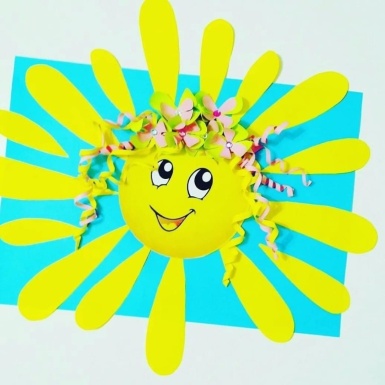 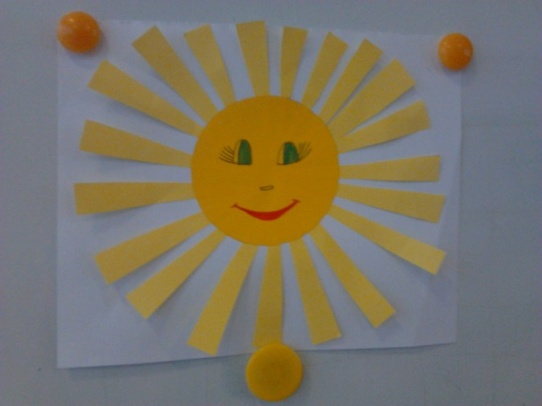     Цель: Развитие умения передавать в рисунке образ солнышка округлой формы, располагая рисунок в середине листа.   Задачи:1. Формировать умение создавать образ солнца в аппликации: приклеивать большой круг, приклеивать лучи;2.Воспитывать в детях самостоятельность и творчество, интерес к аппликации, желание помочь;3. Развивать психические процессы -внимание, память, мышление воображение, мелкую моторику, координацию движений пальцев рук, чувство формы и цвета;    Подготовительная работа: Рассматривание изображений солнца в разных детских книжках; наблюдение за солнцем во время прогулки; чтение стихотворений и потешек о солнышке.   Оборудование: ½ альбомного голубого цвета, круги желтого цвета, лучики из бумаги, клей, клеенки, игрушка -солнышко, картинка солнышко и тучка.Ход занятия1.Орг.момент1)Приветствие «Здравствуйте!»Здравствуй, солнышко – дружок, (руки вверх, «фонарики»)Здравствуй, носик – пятачок (указательным пальцем показываем носик)Здравствуйте, губки (показываем губки)Здравствуйте, зубки (показываем зубки)Губками «почмокали» («чмокаем»)Зубками «пощёлкали» («щёлкаем»)Ручки вверх подняли (поднимаем ручки вверх)И ими помахали (машем ладошками)А теперь все вместе –«Здравствуйте!» - сказали (хором здороваемся)2) Артикул.упр. «Громко-тихо»2.Основная часть1)Актуализация знаний-Ребята, отгадайте загадку:Снег и лед на солнце тают,С юга птицы прилетают,И медведю не до сна.Значит, к вам пришла … (весна) -Какое время года за окном? Что происходит весной? (тает снег, ярко светит солнышко, появляется травка , и т.д.)2) Мотивационно-побудительный этап.-Ребята, сегодня утром я обнаружила в нашей группе вот такой удивительный мешочек. Хотите узнать, что в нём лежит? Тогда отгадайте загадку:Ночью спрячется оно –
Станет во дворе темно.
Утром снова к нам в оконце
Бьётся радостное … (солнце)!-Правильно, это солнце. Назовём солнце ласково. Какое солнышко? (круглое, жёлтое, доброе и т.д.)-Солнышко хочет с нами поиграть:Ф/М"Солнышко"Вот как солнышко встает,Выше, выше, выше (Поднять руки вверх. Потянуться)К ночи солнышко зайдетНиже, ниже, ниже (Присесть на корточки. Руки опустить на пол)Хорошо, хорошоСолнышко смеется,А под солнышком нам весело живется. (хлопать в ладоши. Улыбаться)-Ребята, какие вы молодцы! Замечательно поиграли!- Посмотрите у нас на картине тоже солнышко. (Показываю детям иллюстрацию с изображением солнышка). 
- Какого оно цвета? (Желтого). Какое оно по форме? (Круг, солнце круглое). Что есть у солнышка? (лучики) Сколько лучиков? (много).- Солнышку нужно много лучиков, чтобы всех – всех обогреть, ярким светом осветить, утром разбудить – всех птичек, животных, ребятишек. Вот какое доброе у нас солнце!-Ой, что случилось? Солнышко скрылось за тучей, цветы поникли, воробьи нахохлились, зайцы приуныли:"Плачет серый воробей: « - Выйди, солнышко, скорей, Нам без солнышка обидно, в поле зернышка не видно",Плачут зайцы на лужайке, сбились, бедные, с пути: "Нам до дому не дойти". -Ребята, прогоним тучу, тогда всем вновь станет весело. Мы с вами сделаем много солнышек, спасём солнышко, и тогда всегда будет тепло и радостно.3)Демонстрация и объяснение приёмов создания аппликации.-Ребята, я беру вот такую фигуру? Что это? (круг) Какого цвета? Что мы из него можем сделать? (солнышко) Беру лист бумаги жёлтого цвета-это небо.-Мы с вами наклеим желтый круг на лист бумаги и много лучей вокруг него - вот так (показываю). - Для того, чтобы у вас получилось красивое и аккуратное солнышко нужно размять пальчики:П/Г “Дай нам, солнышко, тепла”.Мы ладошки потянули,И на солнышко взглянули. (Дети потягивают руки вверх)Дай нам, солнышко, тепла,Чтобы силушка была. (Делают движение пальцами, словно маня к себе.)Наши пальчики — малютки,Не хотят ждать ни минутки, (Ритмично сгибают и разгибают пальцы.)Не хотят уж больше ждатьПродолжают рисовать.5)Самостоятельная деятельность детей. Аппликация.- Предлагаю сделать своё солнышко. (Звучит тихая весенняя музыка. В ходе работы провожу индивидуальную работу с каждым ребенком, при необходимости оказываю помощь, даю советы. )3. Итог -Ребята, как много солнышек у нас получилось! Как вы думаете, солнышко радо, что мы его спасли. Ребята, а если на улице будет светить такое солнышко, какое будет у всех настроение? Вот какое замечательное, доброе солнышко! Всех зверят, животных и ребят обогрело своими лучами.- Молодцы, ребята, вы замечательно потрудились! Мы устроим выставку ваших солнышек, чтобы мы могли на них любоваться и в нашей группе по-весеннему было тепло и радостно.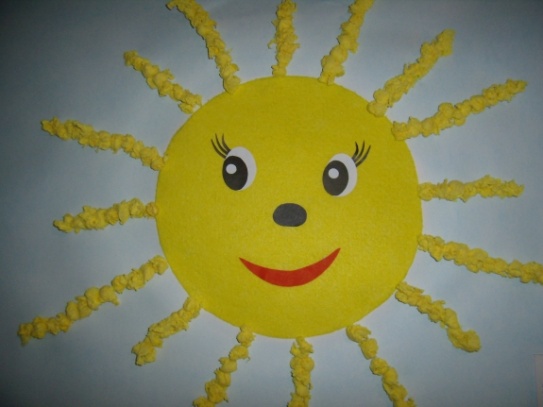 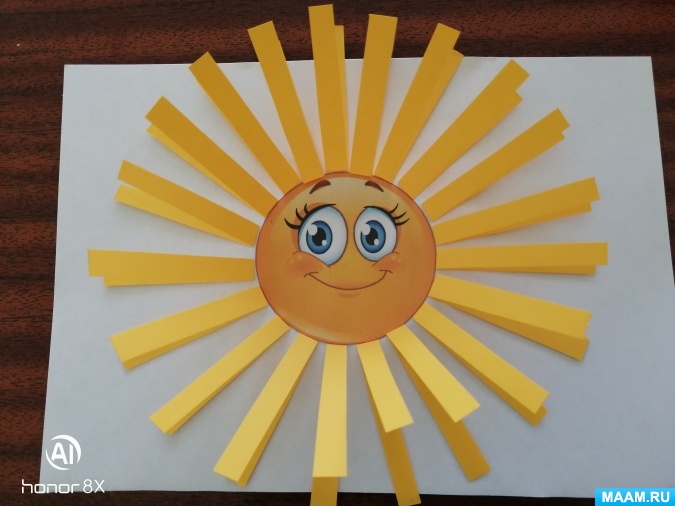 